 Veřejnosprávní akademie a střední škola,  s. r. o.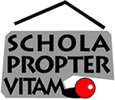 nám. Svobody 494, 696 62  StrážniceVýsledková listina přijímacích zkoušek                  2. kolo přijímacího řízeníV souladu s ustanovením § 60 odst. 16 a § 183 odst. 2 zákona č. 561/2004 Sb., o předškolním, základním, středním, vyšším odborném a jiném vzdělávání (školský zákon), v platném znění, ředitelka střední školy, jejíž činnost vykonává Veřejnosprávní akademie a střední škola s. r. o. zveřejňuje seznam přijatých uchazečů pod reg.č.68-43-M/01 – Veřejnosprávní činnost65-42-M/01 – Hotelnictví63-41-M/01 – Ekonomika a podnikání68-43-M/01 – Veřejnosprávní činnost – distanční forma vzdělávání64-41-L/51 – Podnikání  - dálková forma vzděláváníSvůj úmysl vzdělávat se v dané střední škole potvrdí uchazeč nebo zákonný zástupce nezletilého uchazeče odevzdáním zápisového lístku ředitelce školy, která rozhodla o jeho přijetí ke vzdělávání, a to nejpozději do 10 pracovních dnů ode dne oznámení rozhodnutí. Zápisový lístek se také považuje za včas odevzdaný, pokud byl v této lhůtě předán k přepravě provozovateli poštovních služeb. Nepotvrdí-li uchazeč nebo zákonný zástupce nezletilého uchazeče odevzdání zápisového lístku úmysl vzdělávat se ve střední škole podle §  60a odst. 6 zákona č. 561/2004 Sb., v platném znění, zaniká posledním dnem lhůty podle odstavce 6 právní účinky rozhodnutí      o přijetí tohoto uchazeče ke vzdělání ve střední škole. Zápisový lístek může uchazeč uplatnit jen jednou, to neplatí v případě, že uchazeč chce uplatnit zápisový lístek na škole, kdy byl přijat na základě odvolání (§60a odst. 7 zákon č. 561/2004 Sb., v platném znění).Ve Strážnici 08.06.2021Mgr. Petra Hanáčková v.r.							ředitelka školy v z.Reg.č.Body celkemRozhodnutíVS 59/2140přijat/aVS 48/2140přijat/aVS 41/2135přijat/aVS 55/2135přijat/aVS 56/2135přijat/aVS 61/2135přijat/aVS 53/2135přijat/aVS 37/2135přijat/aVS 60/2135přijat/aVS 52/2135přijat/aVS 51/2130přijat/aVS 42/2130přijat/aVS 58/2130přijat/aVS 38/2130přijat/aVS 40/2130přijat/aVS 39/2130přijat/aVS 57/2130přijat/aVS 43/2130přijat/aVS 49/2130přijat/aVS 45/2130přijat/aVS 46/2130přijat/aVS 54/2125přijat/aVS 50/2125přijat/aVS 47/2120přijat/aVS 44/2120přijat/aReg.č.Body celkemRozhodnutíHS 16/2140přijat/aHS 18/2135přijat/aHS 19/2130přijat/aHS 17/2130přijat/aHS 15/2125přijat/aReg.č.Body celkemRozhodnutíEP 05/2140přijat/aEP 06/2135přijat/aReg.č.Body celkemRozhodnutíVSd 06/2130přijat/aVSd 07/2120přijat/aPořadíReg.č.Rozhodnutí1.PO 01/21přijat/a2.PO 02/21přijat/a